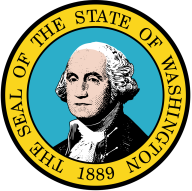 STATE OF WASHINGTON   Department of Social and Health ServicesSOLE SOURCE POSTINGJune 7, 2024The Department of Social and Health Services (DSHS), Aging and Long-Term Support Administration (ALTSA) intends to award a Sole Source Contract to Health Care Solutions Inc, to provide the AIDA healthcare application - a database which connects client’s and potential provider for long-term care needs. The Department has identified a different vendor through an RFP process to provide these services. The Apparent Successful Bidder (ASB) is undergoing a Security Design Review which will take multiple months to complete, going beyond the July 1, 2024 start date. The intention of this sole source is to prevent any disruption in services to clients and case managers while the ASB and Department complete this review.DSHS will enter into a contract with Health Care Solutions Inc to be issued on July 1, 2024 and continue for 6 months.  The cost of this 6-month contract is $103,383.90.   The Contractor will provide DSHS/ALTSA with the AIDA application which connects clients with potential providers for long-term care needs. ALTSA’s Home & Community Services (HCS) case managers input client’s information from the Comprehensive Assessment Reporting Evaluation (CARE) tool into the AIDA database, the information will be matched with potential providers who can meet client’s care needs and have current vacancies.    Vendors contemplating the above requirements are required to submit capability statements detailing their ability to meet the state’s requirements within ten (10) working days of this announcement.Capability statements should address the following state requirements:Have a residential search tool that fulfills the below requirements and will be available for Department use on July 1, 2024.Have an algorithm that targets specific facilities to meet client needsBe customized to specifically meet ALTSA, HCS needsBe tailored/designed to offer residential providers access to curent information from both case managers and hospital discharge staffProvide a search engine that allows for tracking vacancies in facilitiesProvide easy access for vendors to reach out to case managersAllow for a statewide search that does not require multiple entries Not charge a fee for Medicaid contracted facilities to use AIDA Be HIPAA compliantIn the absence of other qualified sources, it is the state’s intent to make a sole source award of the contract.To submit capability statements or for questions, contact:Contact Name:	Lauren BragazziE-mail:  		lauren.bragazzi@dshs.wa.govPhone: 		360-664-6047